Hammer Drill - Instructions for Use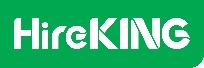 SAFETY FIRSTIf you are collecting the equipment for someone else, please make sure this sheet is given to the equipment user to read. This sheet should be given to the site supervisor if the equipment is being hired for commercial use so that the information is available to all users. Before starting any job, be sure to spend a few minutes planning and understanding the hazards and risks of the activity and determining how you will control them to prevent injury or damage.Note: This safety and instruction sheet is on the main machine only, you will be issued with additional sheets for the attachments you have.REQUIRED SAFETY EQUIPMENT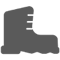 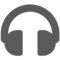 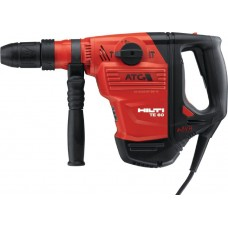 Starting ProcedurePlug transformer or a residual current device (RCD) into power supply Plug extension lead into transformer or RCD and hammer drill Turn on power supply Select the desired action i.e. hammer or normal drilling with the switch knobs located on the side of machine Position side handle to the desired position by twisting the grip to loosen and tighten Pre-Start Checks and SafetyEnsure the machine has a current electrical tag Ensure the accessories required are correct and adequate for application Ensure transformer of a residual current device (RCD) unit is used Ensure extension leads are heavy duty with a maximum length of 20 metres Beware of objects that may be struck while drilling causing the drill to spin in the hands Always use machine with two hands When drilling right through an object check that the other side is clear of obstacles Check that holes to be drilled are clear of pipes and electrical wiring etc Be aware that kick-back of machine can occur when striking hidden objects When OperatingPosition body to a comfortable drilling position Pull trigger to commence drilling For ease of penetration ease drill out of hole occasionally to clear bit Pre-Start Checks and SafetyEnsure the machine has a current electrical tag Ensure the accessories required are correct and adequate for application Ensure transformer of a residual current device (RCD) unit is used Ensure extension leads are heavy duty with a maximum length of 20 metres Beware of objects that may be struck while drilling causing the drill to spin in the hands Always use machine with two hands When drilling right through an object check that the other side is clear of obstacles Check that holes to be drilled are clear of pipes and electrical wiring etc Be aware that kick-back of machine can occur when striking hidden objects Stopping and After Use Keep drill rotating until removed from hole Release trigger to stop machine When the job is completed disconnect power supply Remove drilling bit from machine Roll up all power leads and RCD or transformer Clean down machine with a dry cloth CONTACT USIf you are having any difficulties with this piece of machinery/equipment, please contact us immediately on 
0800 30 30 20 follow the options to General Hire.CONTACT USIf you are having any difficulties with this piece of machinery/equipment, please contact us immediately on 
0800 30 30 20 follow the options to General Hire.